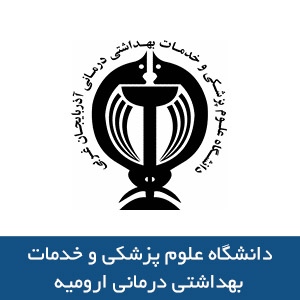 دانشکده بهداشتگروه  .........جلسه دفاع از پایان نامه کارشناسی ارشد رشته .....عنوان :  ........استاد راهنما:  دکتر........ دانشجو : ...........زمان: .......مکان: .......